Частное учреждение образовательная организация высшего образования«Омская гуманитарная академия»Кафедра филологии, журналистики и массовых коммуникацийРАБОЧАЯ ПРОГРАММА ДИСЦИПЛИНЫОБОЗРЕНИЕ В СОВРЕМЕННОЙ ПРЕССЕБ1.В.ДВ.03.02по основной профессиональной образовательной программе высшего образования – программе бакалавриата(программа академического бакалавриата)Направление подготовки 42.03.02 Журналистика (уровень бакалавриата)
Направленность (профиль) программы «Общий профиль»Виды профессиональной деятельности: журналистская авторская (основной), редакторская, организационно-управленческая, социально-организаторская, производственно-технологическаяДля обучающихся:заочной формы обучения 2018  года набора Омск, 2022Составитель:д.полит.н., профессор В.А. Евдокимов Рабочая программа дисциплины одобрена на заседании кафедры «Филологии, журналистики и массовых коммуникаций»Протокол от 25.03.2022 г. №8Зав. кафедрой  к.филол.н., доцент О.В.ПоповаСОДЕРЖАНИЕРабочая программа дисциплины составлена в соответствии с:- Федеральным законом Российской Федерации от 29.12.2012 № 273-ФЗ «Об образовании в Российской Федерации»;- Федеральным государственным образовательным стандартом высшего образования по направлению подготовки 42.03.02 Журналистика (уровень бакалавриата), утвержденного Приказом Минобрнауки России от 07.08.2014 № 951 (зарегистрирован в Минюсте России 25.08.2014 № 33777) (далее - ФГОС ВО, Федеральный государственный образовательный стандарт высшего образования);- Порядком организации и осуществления образовательной деятельности по образовательным программам высшего образования - программам бакалавриата, программам специалитета, программам магистратуры, утвержденным приказом Министерства науки и высшего образования Российской Федерации от 06.04.2021 № 245 (зарегистрирован Минюстом России 13.08.2021, регистрационный № 64644, (далее - Порядок организации и осуществления образовательной деятельности по образовательным программам высшего образования).Рабочая программа дисциплины составлена в соответствии с локальными нормативными актами ЧУ ОО ВО «Омская гуманитарная академия» (далее – Академия; ОмГА):- «Положением о порядке организации и осуществления образовательной деятельности по образовательным программам высшего образования - программам бакалавриата, программам магистратуры», одобренным на заседании Ученого совета от 28.02.2022 (протокол заседания № 7), Студенческого совета ОмГА от 28.02.2022 (протокол заседания № 8), утвержденным приказом ректора от 28.02.2022 № 23;- «Положением о порядке разработки и утверждения образовательных программ», одобренным на заседании Ученого совета от 28.02.2022 (протокол заседания № 7), Студенческого совета ОмГА от 28.02.2022 (протокол заседания № 8), утвержденным приказом ректора от 28.02.2022 № 23;- «Положением о практической подготовке обучающихся», одобренным на заседании Ученого совета от 28.09.2020 (протокол заседания №2), Студенческого совета ОмГА от 28.09.2020 (протокол заседания №2);- «Положением об обучении по индивидуальному учебному плану, в том числе, ускоренном обучении, студентов, осваивающих основные профессиональные образовательные программы высшего образования - программы бакалавриата, магистратуры», одобренным на заседании Ученого совета от 28.02.2022 (протокол заседания № 7), Студенческого совета ОмГА от 28.02.2022 (протокол заседания № 8), утвержденным приказом ректора от 28.02.2022 № 23;- «Положением о порядке разработки и утверждения адаптированных образовательных программ высшего образования – программ бакалавриата, программам магистратуры для лиц с ограниченными возможностями здоровья и инвалидов», одобренным на заседании Ученого совета от 28.02.2022 (протокол заседания № 7), Студенческого совета ОмГА от 28.02.2022 (протокол заседания № 8), утвержденным приказом ректора от 28.02.2022 № 23;- учебным планом по основной профессиональной образовательной программе высшего образования – программе бакалавриата по направлению подготовки 42.03.02 Журналистика (уровень бакалавриата), направленность (профиль) программы «Общий профиль»; форма обучения – заочная на  2022/2023 учебный год, утвержденным приказом ректора от 28.03.2022 № 28.Возможность внесения изменений и дополнений в разработанную Академией образовательную программу в части рабочей программы дисциплины Б1.В.ДВ.03.02 «Обозрение в современной прессе» в течение 2022/2023 учебного года:При реализации образовательной организацией основной профессиональной образовательной программы высшего образования - программы бакалавриата по направлению подготовки 42.03.02 Журналистика (уровень бакалавриата), направленность (профиль) программы «Общий профиль»; вид учебной деятельности – программа академического бакалавриата; виды профессиональной деятельности: журналистская авторская (основной), редакторская, организационно-управленческая, социально-организаторская, производственно-технологическая; очная и заочная формы обучения в соответствии с требованиями законодательства Российской Федерации в сфере образования, Уставом Академии, локальными нормативными актами образовательной организации при согласовании со всеми участниками образовательного процесса образовательная организация имеет право внести изменения и дополнения в разработанную ранее рабочую программу дисциплины «Обозрение в современной прессе» в течение 2022/2023 учебного года. Наименование дисциплины: Б1.В.ДВ.03.02 «Обозрение в современной прессе»Перечень планируемых результатов обучения по дисциплине, соотнесенных с планируемыми  результатами освоения образовательной программы	В соответствии с требованиями Федерального государственного образовательного стандарта высшего образования по направлению подготовки 42.03.02 Журналистика (уровень бакалавриата), утвержденного Приказом Минобрнауки России от 07.08.2014 N 951 (зарегистрирован в Минюсте России 25.08.2014 N 33777), при разработке основной профессиональной образовательной программы (далее - ОПОП) бакалавриата определены возможности Академии в формировании компетенций выпускников.Процесс изучения дисциплины «Обозрение в современной прессе» направлен на формирование следующих компетенций:  Указание места дисциплины в структуре образовательной программыДисциплина Б1.В.ДВ.03.02 «Обозрение в современной прессе» является дисциплиной по выбору вариативной части блока Б1.4. Объем дисциплины в зачетных единицах с указанием количества академических часов, выделенных на контактную работу обучающихся с преподавателем (по видам учебных занятий) и на самостоятельную работу обучающихсяОбъем учебной дисциплины – 3 зачетные единицы – 108 академических часов.Из них: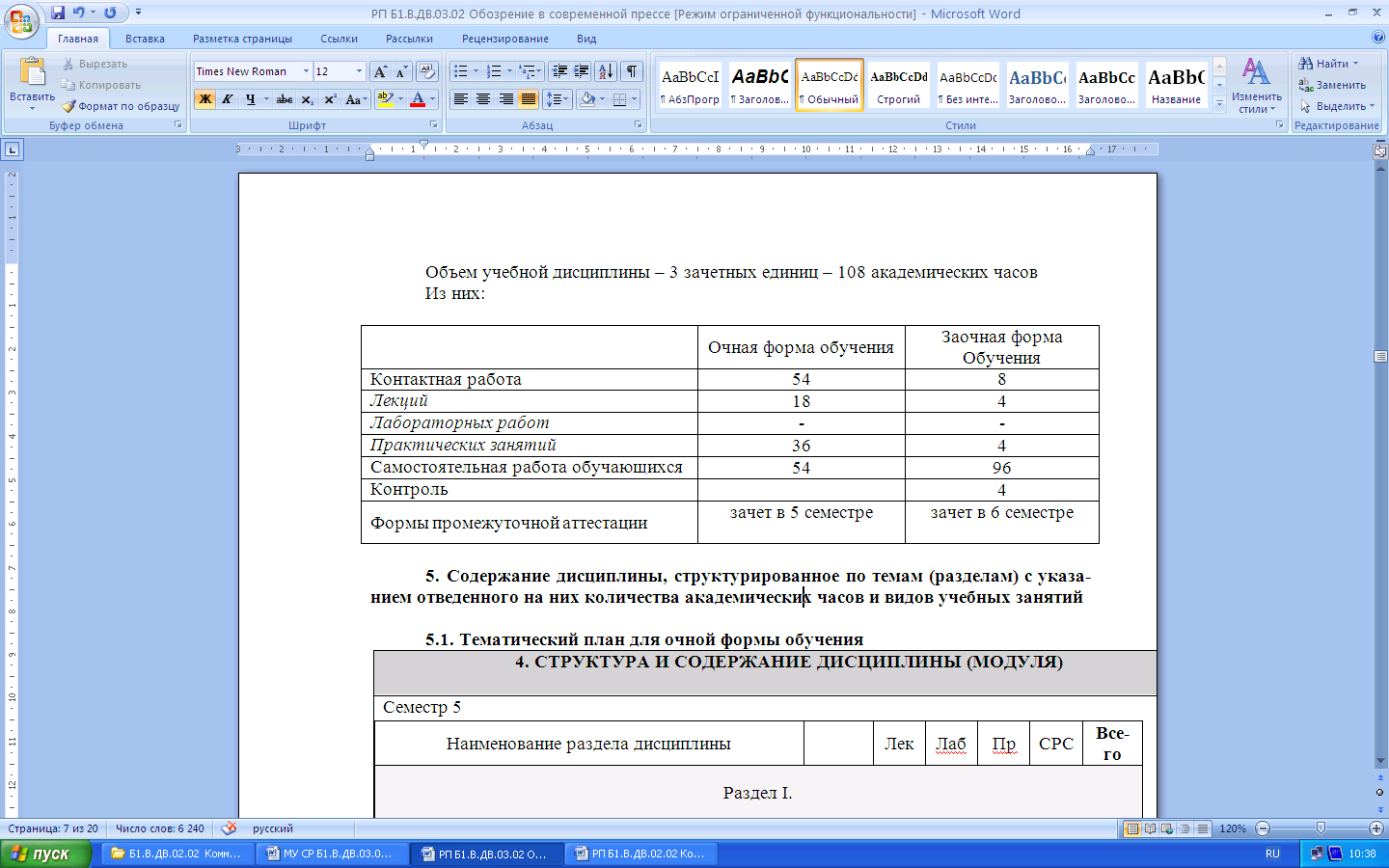 5. Содержание дисциплины, структурированное по темам (разделам) с указанием отведенного на них количества академических часов и видов учебных занятий5.1. Тематический план для очной формы обучения5.2. Тематический план для заочной формы обучения* Примечания:а) Для обучающихся по индивидуальному учебному плану - учебному плану, обеспечивающему освоение соответствующей образовательной программы на основе индивидуализации ее содержания с учетом особенностей и образовательных потребностей конкретного обучающегося, в том числе при ускоренном обучении:При разработке образовательной программы высшего образования в части рабочей программы дисциплины «Обозрение в современной прессе»  согласно требованиям частей 3-5 статьи 13, статьи 30, пункта 3 части 1 статьи 34 Федерального закона Российской Федерации от 29.12.2012 № 273-ФЗ «Об образовании в Российской Федерации»; пунктов 16, 38 Порядка организации и осуществления образовательной деятельности по образовательным программам высшего образования – программам бакалавриата, программам специалитета, программам магистратуры, утвержденного приказом Минобрнауки России от 05.04.2017 № 301 (зарегистрирован Минюстом России 14.07.2014, регистрационный № 47415), объем дисциплины в зачетных единицах с указанием количества академических или астрономических часов, выделенных на контактную работу обучающихся с преподавателем (по видам учебных занятий) и на самостоятельную работу обучающихся образовательная организация устанавливает в соответствии с утвержденным индивидуальным учебным планом при освоении образовательной программы обучающимся, который имеет среднее профессиональное или высшее образование, и (или) обучается по образовательной программе высшего образования, и (или) имеет способности и (или) уровень развития, позволяющие освоить образовательную программу в более короткий срок по сравнению со сроком получения высшего образования по образовательной программе, установленным Академией в соответствии с Федеральным государственным образовательным стандартом высшего образования (ускоренное обучение такого обучающегося по индивидуальному учебному плану в порядке, установленном соответствующим локальным нормативным актом образовательной организации).б) Для обучающихся с ограниченными возможностями здоровья и инвалидов:При разработке адаптированной образовательной программы высшего образования, а для инвалидов - индивидуальной программы реабилитации инвалида в соответствии с требованиями статьи 79 Федерального закона Российской Федерации от 29.12.2012 № 273-ФЗ «Об образовании в Российской Федерации»; раздела III Порядка организации и осуществления образовательной деятельности по образовательным программам высшего образования – программам бакалавриата, программам специалитета, программам магистратуры, утвержденного приказом Минобрнауки России от 05.04.2017 № 301 (зарегистрирован Минюстом России 14.07.2014, регистрационный № 47415), Федеральными и локальными нормативными актами, Уставом Академии образовательная организация устанавливает конкретное содержание рабочих программ дисциплин и условия организации и проведения конкретных видов учебных занятий, составляющих контактную работу обучающихся с преподавателем и самостоятельную работу обучающихся с ограниченными возможностями здоровья (инвалидов) (при наличии факта зачисления таких обучающихся с учетом конкретных нозологий).в) Для лиц, зачисленных для продолжения обучения в соответствии с частью 5 статьи 5 Федерального закона от 05.05.2014 № 84-ФЗ «Об особенностях правового регулирования отношений в сфере образования в связи с принятием в Российскую Федерацию Республики Крым и образованием в составе Российской Федерации новых субъектов - Республики Крым и города федерального значения Севастополя и о внесении изменений в Федеральный закон «Об образовании в Российской Федерации»:При разработке образовательной программы высшего образования согласно требованиями частей 3-5 статьи 13, статьи 30, пункта 3 части 1 статьи 34 Федерального закона Российской Федерации от 29.12.2012 № 273-ФЗ «Об образовании в Российской Федерации»; пункта 20 Порядка организации и осуществления образовательной деятельности по образовательным программам высшего образования – программам бакалавриата, программам специалитета, программам магистратуры, утвержденного приказом Минобрнауки России от 05.04.2017 № 301 (зарегистрирован Минюстом России 14.07.2014, регистрационный № 47415), объем дисциплины в зачетных единицах с указанием количества академических или астрономических часов, выделенных на контактную работу обучающихся с преподавателем (по видам учебных занятий) и на самостоятельную работу обучающихся образовательная организация устанавливает в соответствии с утвержденным индивидуальным учебным планом при освоении образовательной программы обучающимися, зачисленными для продолжения обучения в соответствии с частью 5 статьи 5 Федерального закона от 05.05.2014 № 84-ФЗ «Об особенностях правового регулирования отношений в сфере образования в связи с принятием в Российскую Федерацию Республики Крым и образованием в составе Российской Федерации новых субъектов - Республики Крым и города федерального значения Севастополя и о внесении изменений в Федеральный закон «Об образовании в Российской Федерации», в течение установленного срока освоения основной профессиональной образовательной программы высшего образования с учетом курса, на который они зачислены (указанный срок может быть увеличен не более чем на один год по решению Академии, принятому на основании заявления обучающегося).г) Для лиц, осваивающих образовательную программу в форме самообразования (если образовательным стандартом допускается получение высшего образования по соответствующей образовательной программе в форме самообразования), а также лиц, обучавшихся по не имеющей государственной аккредитации образовательной программе:При разработке образовательной программы высшего образования согласно требованиям пункта 9 части 1 статьи 33, части 3 статьи 34 Федерального закона Российской Федерации от 29.12.2012 № 273-ФЗ «Об образовании в Российской Федерации»; пункта 43 Порядка организации и осуществления образовательной деятельности по образовательным программам высшего образования – программам бакалавриата, программам специалитета, программам магистратуры, утвержденного приказом Минобрнауки России от 05.04.2017 № 301 (зарегистрирован Минюстом России 14.07.2014, регистрационный № 47415), объем дисциплины в зачетных единицах с указанием количества академических или астрономических часов, выделенных на контактную работу обучающихся с преподавателем (по видам учебных занятий) и на самостоятельную работу обучающихся образовательная организация устанавливает в соответствии с утвержденным индивидуальным учебным планом при освоении образовательной программы обучающегося, зачисленного в качестве экстерна для прохождения промежуточной и(или) государственной итоговой аттестации в Академию по соответствующей имеющей государственную аккредитацию образовательной программе в порядке, установленном соответствующим локальным нормативным актом образовательной организации.	5.3. Содержание дисциплиныТема №1. Общее представление об этике журналистских методов деятельности.
          Важность выработки чувства журналистского такта и меры, основывающегося на знании нормативного пространства современного общества. Но необходимо и соотнесение нормативных концепций журналистики с конкретными, жизненными ситуациями, в которых часто оказывается журналист. Моделирование таких ситуаций и их экспертная оценка возможны на практических занятиях.         Журналистика как социальный институт в системе правовых отношений. Стабильные социальные условия формируют постоянные методы журналистики. Новые социальные условия заставляют модифицировать методы информационной и коммуникационной деятельности. Требования профессиональной морали журналиста имеют не универсальный, а локальный характер. Коллективное и личное начало в общем комплексе этических проблем и в частных их проявлениях. Различия западной и отечественной моральной концепции журналистики. Этические и правовые аспекты рекламно-пропагандистской функции журналистики.         Формирование установок аудитории, ее готовности реагировать определенным образом. Идеология: западный и отечественный варианты. Позитивный и негативный оттенок идеологической деятельности. Крайности политической диктатуры и тоталитарной пропаганды. Демагогия как ложная форма убеждения. Закрепление установок как социальных норм в определенные периоды исторического развития.         Журналистика как инструмент рекламно-пропагандистского воздействия. Интеллигентность журналиста, гуманитарный характер профессии журналиста и необходимость формирования “правового сознания” журналиста. Этические нормы, закрепленные в законе: оскорбление, клевета. Правовой статус и правовая ответственность журналиста. Правовое сознание и “моральный облик”: общее и различное. Формирование профессиональных принципов поведения журналиста. Документальное закрепление некоторых правил работы журналиста. Учет исторических и политических условий развития профессиональных норм взаимоотношений между представителями журналистского сообщества.
Включение журналистского сообщества в общественные моральные отношения в качестве субъекта. Моральные отношения как предмет отражения через СМИ.          Журналистика как инструмент формирования общественной морали. Журналистика как комплексный объект, вписанный в контуры регуляции общественного организма. Главная задача и основная формула профессионального долга - гарантировать людям получение правдивой и достоверной информации посредством честного отражения реальности. Профессиональная ответственность журналиста – учет степени риска в отношениях зависимости между результатом труда и теми последствиями, к которым он может привести в обществе или жизни конкретных людей. Уровень гражданской зрелости журналиста. Профессиональная совесть как чувство морального комфорта при успешном выполнении профессионального долга и чувство дискомфорта при его нарушении. Тема №2.Частные ситуативные методы поведения журналиста как этические проблемы.
      «Пограничные» методы и приемы в журналистике. Пограничность как опасность выхода за морально-этические границы профессиональной деятельности. Журналист во взаимоотношениях с источником информации, с информационным посредником, с коллегой по профессии, с героем публикации, с представителем власти, с представителем аудитории. Концепция “равноправного нейтралитета” Л.Варустина. Экстремальная журналистика как постоянное использование “пограничных” методов и приемов.
Феномен сенсации. Необходимость оригинальности и эксклюзивности информации и этическая проблема выхода за пределы объективности и документальности. Этическая и правовая сторона скрытых методов наблюдения. Формирование журналистского материала из “потенциальной новости”. Лаконичность факта и умение вычленить из потока информации только главное. Потеря деталей приводит к искажению смысла события, к другой его “окраске”. Сопоставленные друг с другом факты как выражение авторской позиции. “Горячий” факт как возможность внушении эмоций, настроений, мнений.
“Конфликтное общение” и нравственные рамки беседы. Выдержка и такт журналиста в общении с собеседником. Обманчивость первого впечатления от собеседника.      Способы взаимодействия с собеседником в проблемных ситуациях: степень управляемости, неуместность вопросов, азартность, стереотипность. Тонкости ведения интервью. Типы вопросов – бесстрастные, поучающие, Ироничные, намекающие и т.д. “Состязательность” диалога. Просчет ситуации и предвидение выводов собеседника. Контактная “подстройка” к собеседнику. Актерские “маски” в интервью для придания авторитета собеседнику: “вдумчивый слушатель”, “благодарный слушатель”, “непонятливый собеседник”, “любопытствующий обыватель”. Маска “ревизора” или “третейского судьи” отличается дотошностью, тягой к уточнениям. Непривлекательные и отталкивающие маски – “надменный журналист”, “интурист”, “функционер”. Фальшь неправильно выбранной маски. Необходимость маневра и внесения корректив во взаимоотношения с собеседником. Метод “саморазоблачения” в интервью и возможность поставить себя на место собеседника. 
     Принципы подачи информации в “желтой прессе”. Проблема достоверности источников информации. Формулировки ссылок на источники публикации как способ ухода от моральной и юридической ответственности. Проблемы слова, тона и стиля в прессе и в эфире. Речевые характеристики журналистских “материалов”. Неполнота информации об объекте публикации как замалчивание сведений. Методы «перевоплощения» в журналистике. Понятие “роли”, “ситуации”, “позиции”, “функции”. Цель и средства достижения цели. Внутренне противоречивые ситуации в журналистской деятельности и необходимость учета потенциальной морально-правовой ответственности за действия журналиста. Опасность журналистской маски “нарушителя закона”. Этическая проблема взаимозависимости. Особенности официальной информации. Индивидуальное и коллективное мнение. Коллективные письма в редакцию, «массовое авторство» как способ ухода от информационной ответственности.
     Пограничные, “оценочные” жанры и темы в журналистике. Сатира, критика, полемика. Политика, экономика, “криминал”. Диалектика оперативности и поверхностности, абстрактности и глубины, объективности и субъективности. Взаимосвязь технической и творческой, методологической и ценностной стороны деятельности. Психологические и социальные основы пограничных тем и жанров. Конкуренция и регламентация информационной деятельности. Преимущество (доминирование) или равнозначность мировоззренческой позиции журналиста и аудитории. Принцип “подстройки” под представителей “своей” аудитории. Журналистский текст как показатель информационного уважения или неуважения к “своей” аудитории. Авторство и анонимность в журналистике.       Обязанности редакции перед журналистом, формы юридического закрепления авторства. Степень текстовой распространенности авторства в журналистских “материалах”. Разглашение авторства. “Фольклорное” начало в журналистике. Плагиат и цитирование собственных текстов. Внештатное авторство. Этика правки. Авторство в эфире. Резонанс и эффективность публикации. Методы повторного расследования, оправдания, уточнения, объяснения с героем публикации и с оппозиционно настроенной публикой. Необходимость разъяснения и комментария журналистской информации. Готовность к диалогу с общественностью по проблемам журналистской этики. Поощрение критических замечаний в адрес СМИ. Признание своих ошибок и их исправление. Публичное разоблачение нарушителей рамок профессиональной журналистской этики.Тема № 3.Теория и система жанров журналистики.
          Социальный характер и виды творческой деятельности журналиста. Специфика печати, радио и телевидения. Инфраструктура журналистики: техническая, информационная, организационно-административная. Виды творческой деятельности в журналистике: редакторская (обеспечение идейной направленности издания, тематики, проблематики, правка материалов); организаторская (массовая работа, деловые связи, поиск рекламодателей и т.п.); авторская (написание материалов для газеты, подготовка и выпуск радио- и телепередач). Художественный, научный и публицистический типы творчества.
Система журналистских жанров: общий взгляд. Классический и современный вариант теории жанров. Исторические истоки формирования жанра. Определение жанра, категории жанра. Жанры – устойчивые, обладающие повторяющимися сущностными и структурными признаками формы отражения действительности. Общие признаки жанров: наличие авторской позиции; верность жизненной правде; нацеленность на положительный результат. Различия между жанрами: своеобразие предмета познания и отображения; различные рабочие функции и познавательно-воспитательные задачи; разная широта освещения действительности; разные способы отражения действительности (использование выразительных средств языка). Необходимые признаки информационных жанров: информационный повод, оперативность, аналитических – изучение системы фактов и выводы.          Роль и место факта в каждой группе жанров. Факт как первоисточник, Статистическая единица (заметка, корреспонденция), факт как воплощение идеи произведения (рецензия, статья), факт как объект оценки (отчет, интервью). Основные особенности современной российской журналистики. Публицистика, раскованная по мысли и по стилю. Персонификация. Журналист-информатор превращается в журналиста-интерпретатора. Диалогичность и полифонизм точек зрения. Большая экспрессивность и эмоциональность слова. Размывание жанровых границ и переоценка жанровых ценностей в связи с утратившейся жесткой системой организации СМИ. Появление новых жанров (журналистское расследование, версия, исповедь, пресс-релиз). Глобальное расширение коммуникационного пространства в связи с развитием новых информационных технологий и изменением информационного процесса.
Тема № 4. Текст и жанр.          Термины “журналистика новостей”, “авторская журналистика”, “аналитическая журналистика”, “репортажная журналистика”, “образная публицистика”, “комментирующая журналистика”. Различные классификации журналистских жанров. Расширение жанровой палитры современной журналистики и самой категории жанра как относительно устойчивой структурно-содержательной и композиционной организации текста, обусловленной своеобразным отражением действительности и характером отношений к ней автора. Категории жанра: исторически конкретная (развивающаяся во времени); формально-содержательная; типологическая (обладающая рядом устойчивых признаков); гносеологическая (уровень, цель и средства познания в разных жанрах различны); морфологическая (особенности структуры повествования, места, факта в нем, образный строй повествования, специфика разработки проблемы); аксиологическая модель мира). Обусловленность жанра объективными свойствами описываемого факта и конкретными авторскими задачами.
        Методологическая культура журналиста. Метод коммуникации, общения интервью как универсальный жанрообразующий метод. Методология познания социальных явлений, в том числе собственно природы СМИ. Методология получения и интерпретации эмпирической информации, определение способов ее использования. Целевая авторская установка – основа для выбора необходимой формы изложения материала – его жанра. Слагаемые коммуникации: общая подготовка (эрудиция и интеллект, специализация и четкая этическая позиция), психологическая подготовка (умение выстроить все фазы общения, создание атмосферы доверия, учет особенностей разных типов темперамента, выбор места и времени беседы, использование невербальных средств общения, умение общаться в конфликтной ситуации). Конкретная подготовка: выбор темы, определение характера ее изучения в зависимости от поставленной творческой задачи, предварительное изучение темы и собеседника, знание типологии вопросов (по форме – открытые и закрытые, прямые и косвенные, личные и безличные; по функциям – нейтральные, основные, зондирующие, контрольные, по воздействию на собеседника – наводящие, подсказывающие), знание правила ведения беседы: вопросы должны быть ясными, конкретными, краткими, корректными, не предполагающими односложных ответов.Тема № 5. Специфика обозрения на телевидении и радио.Место и роль телевидения в системе средств массовой информации. Специальные функции электронных СМИ. Теория и практика и телевидения: взаимодействие и взаимовоздействие. Язык телеэкрана и телеэфира: изобразительно-выразительные возможности. Слово на телеэкране. Журналист и его работа в кадре. Кадр как единица измерения работы тележурналиста. 
         Жанры аналитической телепублицистики. Корреспонденция. Тематическое разнообразие телевизионных обозрений. Слово как способ выражения главной идеи или мысли. Беседа, дискуссия, пресс-конференция на телевидении. Особенности работытележурналиста в кадре. Работа над сценарным планом очерка для телевизионной передачи. Передача, программа, канал как совокупные жанры телевидения. Игровые и музыкальные программы: моральные и психологические особенности работы тележурналиста в кадре.
Методология и жанры радиожурналистики. “Жесткие” и “легкие” новости. Правила написания текстов для радио. Формулировка самых важных элементов сообщения. Ссылки на источник информации. Подводка к радиорепортажу. Репортерская хронология и этика. Опрос. Интервью как средство добычи и анализа информации. Жесткие темы интервью, подразумевающие предварительное исследование. Информационное, поясняющее интервью. Эмоциональное интервью (в обстоятельствах ситуации). Объекты интервью - политики, специалисты, свидетели. Пресс-конференция и отслеживание информационных поводов для соответствия клипу или “пакету”. Аналогии аналитических и развлекательных программ на телевидении и радио.6. Перечень учебно-методического обеспечения для самостоятельной работы обучающихся по дисциплинеМетодические указания  для обучающихся по освоению дисциплины «Обозрение в современной прессе»/В.А. Евдокимов. – Омск: Изд-во Омской гуманитарной академии, 2022.Положение о  формах и процедуре проведения текущего контроля успеваемости и промежуточной аттестации обучающихся по образовательным программам высшего образования – программам бакалавриата и магистратуры, одобренное на заседании Ученого совета от 28.08. 2017 (протокол заседания № 1), Студенческого совета ОмГА от 28.08.2017 (протокол заседания № 1), утвержденного приказом ректора от 28.08.2017 №37.Положение о правилах оформления письменных работ и отчётов обучающихся, одобренное на заседании Ученого совета от 29.08.2016 (протокол заседания № 1), Студенческого совета ОмГА от 29.08.2016 (протокол заседания № 1), утвержденное приказом ректора от 01.09.2016 № 43в.Положение об обучении по индивидуальному учебному плану, в том числе ускоренном обучении, студентов, осваивающих основные профессиональные образовательные программы высшего образования - программы бакалавриата, магистратуры, одобренное на заседании Ученого совета от 28.08. 2017 (протокол заседания № 1), Студенческого совета ОмГА от 28.08.2017 (протокол заседания № 1), утвержденного приказом ректора от 28.08.2017 №37.7. Перечень основной и дополнительной учебной литературы, необходимой для освоения дисциплиныОсновная:Муратов, С. А. Телевизионная журналистика. Телевидение в поисках телевидения : учебное пособие для вузов / С. А. Муратов. — 3-е изд., испр. и доп. — Москва : Издательство Юрайт, 2018. — 278 с. — (Авторский учебник). — ISBN 978-5-534-01422-8. — Текст : электронный // ЭБС Юрайт [сайт]. — URL: https://www.biblio-online.ru/bcode/414418    Назайкин А. Медиарилейшнз на 100% [Электронный ресурс]: искусство взаимодействия с прессой/ А. Назайкин. – Электрон. текстовые данные. – М.: Альпина Паблишер, 2016. – 412 c. – Текст : электронный // ЭБС IPRBooks [сайт]. — URL: http://www.iprbookshop.ru/43693.html. – Дополнительная:Евстафьев В.А. История российской рекламы. Современный период [Электронный ресурс] : учебное пособие / В.А. Евстафьев, Е.Э. Пасютина. – Электрон. текстовые данные. – М. : Дашков и К, 2017. – 880 c. – SBN 978-5-394-02686-7. – Текст : электронный // ЭБС IPRBooks [сайт]. — URL:http://www.iprbookshop.ru/70829.htmlОмарова Г.В. Язык прессы. Переговорный процесс [Электронный ресурс]: учебное пособие/ Г.В. Омарова. – Электрон. текстовые данные. – Махачкала: Дагестанский гуманитарный институт, 2015. – 149 c. – Текст : электронный // ЭБС IPRBooks [сайт]. — URL:http://www.iprbookshop.ru/60906.html..... 8. Перечень ресурсов информационно-телекоммуникационной сети «Интернет», необходимых для освоения дисциплиныЭБС IPRBooks  Режим доступа: http://www.iprbookshop.ruЭБС издательства «Юрайт» Режим доступа: http://biblio-online.ruЕдиное окно доступа к образовательным ресурсам. Режим доступа: http://window.edu.ru/Научная электронная библиотека e-library.ru Режим доступа: http://elibrary.ruРесурсы издательства Elsevier Режим доступа:  http://www.sciencedirect.comФедеральный портал «Российское образование» Режим доступа:  www.edu.ruЖурналы Кембриджского университета Режим доступа: http://journals.cambridge.orgЖурналы Оксфордского университета Режим доступа:  http://www.oxfordjoumals.orgСловари и энциклопедии на Академике Режим доступа: http://dic.academic.ru/Сайт Библиотеки по естественным наукам Российской академии наук. Режим доступа: http://www.benran.ruСайт Госкомстата РФ. Режим доступа: http://www.gks.ruСайт Российской государственной библиотеки. Режим доступа: http://diss.rsl.ruБазы данных по законодательству Российской Федерации. Режим доступа:  http://ru.spinform.ruКаждый обучающийся Омской гуманитарной академии в течение всего периода обучения обеспечен индивидуальным неограниченным доступом к электронно-библиотечной системе (электронной библиотеке) и к электронной информационно-образовательной среде Академии. Электронно-библиотечная система (электронная библиотека) и электронная информационно-образовательная среда обеспечивают возможность доступа обучающегося из любой точки, в которой имеется доступ к информационно-телекоммуникационной сети «Интернет», и отвечает техническим требованиям организации как на территории организации, так и вне ее.Электронная информационно-образовательная среда Академии обеспечивает: доступ к учебным планам, рабочим программам дисциплин (модулей), практик, к изданиям электронных библиотечных систем и электронным образовательным ресурсам, указанным в рабочих программах; фиксацию хода образовательного процесса, результатов промежуточной аттестации и результатов освоения основной образовательной программы; проведение всех видов занятий, процедур оценки результатов обучения, реализация которых предусмотрена с применением электронного обучения, дистанционных образовательных технологий; формирование электронного портфолио обучающегося, в том числе сохранение работ обучающегося, рецензий и оценок на эти работы со стороны любых участников образовательного процесса; взаимодействие между участниками образовательного процесса, в том числе синхронное и (или) асинхронное взаимодействие посредством сети «Интернет».9. Методические указания для обучающихся по освоению дисциплиныДля того чтобы успешно освоить дисциплину «Обозрение в современной прессе» обучающиеся должны выполнить следующие методические указания.Методические указания для обучающихся по освоению дисциплины для подготовки к занятиям лекционного типа:В ходе лекционных занятий вести конспектирование учебного материала. Обращать внимание на категории, формулировки, раскрывающие содержание тех или иных явлений и процессов, научные выводы и практические рекомендации, положительный опыт в ораторском искусстве. Оставить в рабочих конспектах поля, на которых делать пометки из рекомендованной литературы, дополняющие материал прослушанной лекции, а также подчеркивающие особую важность тех или иных теоретических положений. Задавать преподавателю уточняющие вопросы с целью уяснения теоретических положений, разрешения спорных ситуаций. Дорабатывать свой конспект лекции, делая в нем соответствующие записи из литературы, рекомендованной преподавателем и предусмотренной учебной программой. Методические указания для обучающихся по освоению дисциплины для подготовки к занятиям семинарского типа: Подготовка к занятиям семинарского типа включает 2 этапа: 1-й – организационный; 2-й – закрепление и углубление теоретических знаний. На первом этапе студент планирует свою самостоятельную работу, которая включает: уяснение задания на самостоятельную работу; подбор рекомендованной литературы; составление плана работы, в котором определяются основные пункты предстоящей подготовки. Составление плана дисциплинирует и повышает организованность в работе. Второй этап включает непосредственную подготовку студента к занятию. Начинать надо с изучения рекомендованной литературы. Необходимо помнить, что на лекции обычно рассматривается не весь материал, а только его часть. Остальная его часть восполняется в процессе самостоятельной работы. В связи с этим работа с рекомендованной литературой обязательна. Особое внимание при этом необходимо обратить на содержание основных положений и выводов, объяснение явлений и фактов, уяснение практического приложения рассматриваемых теоретических вопросов. В процессе этой работы студент должен стремиться понять и запомнить основные положения рассматриваемого материала, примеры, поясняющие его, а также разобраться в иллюстративном материале. Заканчивать подготовку следует составлением плана (конспекта) по изучаемому материалу (вопросу). Это позволяет составить концентрированное, сжатое представление по изучаемым вопросам. На семинаре каждый его участник должен быть готовым к выступлению по всем поставленным в плане вопросам, проявлять максимальную активность при их рассмотрении. Выступление должно строиться свободно, убедительно и аргументировано. Преподаватель следит, чтобы выступление не сводилось к репродуктивному уровню (простому воспроизведению текста), не допускается и простое чтение конспекта. Необходимо, чтобы выступающий проявлял собственное отношение к тому, о чем он говорит, высказывал свое личное мнение, понимание, обосновывал его и мог сделать правильные выводы из сказанного. При этом студент может обращаться к записям конспекта и лекций, непосредственно к первоисточникам, факты и наблюдения современной жизни и т. д.Методические указания для обучающихся по освоению дисциплины для самостоятельной работы:Самостоятельная работа студента является основным средством овладения учебным материалом во время, свободное от обязательных учебных занятий. Самостоятельная работа студентов осуществляется в аудиторной и внеаудиторной формах. Самостоятельная работа студентов в аудиторное время может включать: − конспектирование (составление тезисов) лекций; − выполнение контрольных работ; − решение задач; − работу со справочной и методической литературой; − работу с нормативными правовыми актами; − выступления с докладами, сообщениями на семинарских занятиях; − защиту выполненных работ; − участие в оперативном (текущем) опросе по отдельным темам изучаемой дисциплины; − участие в собеседованиях, деловых (ролевых) играх, дискуссиях; − участие в тестировании и др. Самостоятельная работа студентов во внеаудиторное время может состоять из: − повторение лекционного материала; − подготовки к семинарам (практическим занятиям); − изучения учебной и научной литературы; − решения задач, выданных на практических занятиях; − подготовки к контрольным работам, тестированию и т.д.; − подготовки к семинарам устных докладов (сообщений); − подготовки рефератов, эссе и иных индивидуальных письменных работ по заданию преподавателя.Работу с литературой целесообразно начать с изучения общих работ по теме, а также учебников и учебных пособий, монографий и статей, а также официальных материалов, в которых могут содержаться основные вопросы изучаемой проблемы. Работу с источниками надо начинать с ознакомительного чтения, т.е. просмотреть текст, выделяя его структурные единицы. При ознакомительном чтении закладками отмечаются те страницы, которые требуют более внимательного изучения.В зависимости от результатов ознакомительного чтения выбирается дальнейший способ работы с источником. Если для разрешения поставленной задачи требуется изучение некоторых фрагментов текста, то используется метод выборочного чтения. Если в книге нет подробного оглавления, следует обратить внимание ученика на предметные и именные указатели.Избранные фрагменты или весь текст (если он целиком имеет отношение к теме) требуют вдумчивого, неторопливого чтения с «мысленной проработкой» материала. Такое чтение предполагает выделение: 1) главного в тексте; 2) основных аргументов; 3) выводов. Особое внимание следует обратить на то, вытекает тезис из аргументов или нет.Необходимо также проанализировать, какие из утверждений автора носят проблематичный, гипотетический характер и уловить скрытые вопросы.Наилучший способ научиться выделять главное в тексте, улавливать проблематичный характер утверждений, давать оценку авторской позиции – это сравнительное чтение, в ходе которого студент знакомится с различными мнениями по одному и тому же вопросу, сравнивает весомость и доказательность аргументов сторон и делает вывод о наибольшей убедительности той или иной позиции.Если в литературе встречаются разные точки зрения по тому или иному вопросу из-за сложности прошедших событий и правовых явлений, нельзя их отвергать, не разобравшись. При наличии расхождений между авторами необходимо найти рациональное зерно у каждого из них, что позволит глубже усвоить предмет изучения и более критично оценивать изучаемые вопросы. Знакомясь с особыми позициями авторов, нужно определять их схожие суждения, аргументы, выводы, а затем сравнивать их между собой и применять из них ту, которая более убедительна. Следующим этапом работы с литературными источниками является создание конспектов, фиксирующих основные тезисы и аргументы. Можно делать записи на отдельных листах, которые потом легко систематизировать по отдельным темам изучаемого курса. Другой способ – это ведение тематических тетрадей-конспектов по одной какой-либо теме. Впоследствии эта информации может быть использована при написании текста реферата или другого задания.Таким образом, при работе с источниками и литературой важно уметь:сопоставлять, сравнивать, классифицировать, группировать, систематизировать информацию в соответствии с определенной учебной задачей; обобщать полученную информацию, оценивать прослушанное и прочитанное; фиксировать основное содержание сообщений; формулировать, устно и письменно, основную идею сообщения; составлять план, формулировать тезисы; готовить и презентовать развернутые сообщения типа доклада; работать в разных режимах (индивидуально, в паре, в группе), взаимодействуя друг с другом; пользоваться реферативными и справочными материалами; контролировать свои действия и действия своих товарищей, объективно оценивать свои действия; обращаться за помощью, дополнительными разъяснениями к преподавателю, другим студентам.Подготовка к промежуточной аттестации:При подготовке к промежуточной аттестации целесообразно:- внимательно изучить перечень вопросов и определить, в каких источниках находятся сведения, необходимые для ответа на них;- внимательно прочитать рекомендованную литературу;- составить краткие конспекты ответов (планы ответов). 10. Перечень информационных технологий, используемых при осуществлении образовательного процесса по дисциплине, включая перечень программного обеспечения и информационных справочных системПри проведении занятий лекционного типа активно используется компьютерная техника для демонстрации компьютерных презентаций с помощью программы Microsoft Power Point, видеоматериалов, слайдов.На практических занятиях студенты представляют компьютерные презентации, подготовленные ими в часы самостоятельной работы.Электронная информационно-образовательная среда Академии, работающая на платформе LMS Moodle, обеспечивает:•	доступ к учебным планам, рабочим программам дисциплин (модулей), практик, к изданиям электронных библиотечных систем ( ЭБС IPRBooks, ЭБС Юрайт ) и электронным образовательным ресурсам, указанным в рабочих программах;•	фиксацию хода образовательного процесса, результатов промежуточной аттестации и результатов освоения программы бакалавриата;•	проведение всех видов занятий, процедур оценки результатов обучения, реализация которых предусмотрена с применением электронного обучения, дистанционных образовательных технологий;•	формирование электронного портфолио обучающегося, в том числе сохранение работ обучающегося, рецензий и оценок на эти работы со стороны любых участников образовательного процесса;•	взаимодействие между участниками образовательного процесса, в том числе синхронное и (или) асинхронное взаимодействие посредством сети «Интернет».При осуществлении образовательного процесса по дисциплине используются следующие информационные технологии:•	сбор, хранение, систематизация и выдача учебной и научной информации;•	обработка текстовой, графической и эмпирической информации;•	подготовка, конструирование и презентация итогов исследовательской и аналитической деятельности;•	самостоятельный поиск дополнительного учебного и научного материала, с использованием поисковых систем и сайтов сети Интернет, электронных энциклопедий и баз данных;•	использование электронной почты преподавателями и обучающимися для рассылки информации, переписки и обсуждения учебных вопросов.•	компьютерное тестирование;•	демонстрация мультимедийных материалов.ПЕРЕЧЕНЬ ПРОГРАММНОГО ОБЕСПЕЧЕНИЯ•	Microsoft Windows 10 Professional •	Microsoft Windows XP Professional SP3 •	Microsoft Office Professional 2007 Russian •	Cвободно распространяемый офисный пакет с открытым исходным кодом LibreOffice 6.0.3.2 Stable•	Антивирус Касперского•	Cистема управления курсами LMS Русский Moodle 3KLСовременные профессиональные базы данных и информационные справочные системыСправочная правовая система «Консультант Плюс» - Режим доступа: http://www.consultant.ru/edu/student/study/Справочная правовая система «Гарант» - Режим доступа: http://edu.garant.ru/omga/Официальный интернет-портал правовой информации http://pravo.gov.ru.....Портал Федеральных государственных образовательных стандартов высшего
образования http://fgosvo.ru.....Портал «Информационно-коммуникационные технологии в образовании» http://www.ict.edu.ru.....Mировая цифровая библиотека (WDL)  https://www.wdl.org/ru/11. Описание материально-технической базы, необходимой для осуществления образовательного процесса Для осуществления образовательного процесса Академия располагает материально-технической базой, соответствующей противопожарным правилам и нормам, обеспечивающим проведение всех видов дисциплинарной и междисциплинарной подготовки, практической и научно-исследовательской работ обучающихся, предусмотренных рабочей программой дисциплины.Специальные помещения представляют собой учебные аудитории учебных корпусов, расположенных по адресу г. Омск, ул. 4 Челюскинцев, 2а, г. Омск, ул. 2 Производственная, д. 41/11. Для проведения лекционных занятий имеются: учебные аудитории, материально-техническое оснащение которых составляют: столы аудиторные; стулья аудиторные; стол преподавателя; стул преподавателя; кафедра, ноутбуки; операционная система Microsoft Windows XP, Microsoft Office Professional Plus 2007, LibreOffice Writer,  LibreOffice Calc,  LibreOffice Impress, LibreOffice Draw, LibreOffice Math, LibreOffice Base; 1С:Предпр.8 - комплект для обучения в высших и средних учебных заведениях; Линко V8.2, Moodle, BigBlueButton, Kaspersky Endpoint Security для бизнеса – Стандартный, система контент фильтрации SkyDNS, справочно-правовые системы «Консультант плюс», «Гарант»; актовый зал, материально-техническое оснащение которого составляют: Кресла, Кафедра, стол, микше, микрофон, аудио-видео усилитель, ноутбук, Операционная система Microsoft Windows 10,  Microsoft Office Professional Plus 2007;2. Для проведения практических занятий имеются: учебные аудитории, лингофонный кабинет материально-техническое оснащение которых составляют:  столы аудиторные; стулья аудиторные; стол преподавателя; стул преподавателя; наглядные материалы; кафедра, ноутбуки; операционная система Microsoft Windows 10, Microsoft Office Professional Plus 2007, LibreOffice Writer,  LibreOffice Calc, LibreOffice Impress,  LibreOffice Draw, LibreOffice Math,  LibreOffice Base; 1С: Предпр.8 - комплект для обучения в высших и средних учебных заведениях; Линко V8.2; Moodle, BigBlueButton, Kaspersky Endpoint Security для бизнеса – Стандартный, система контент фильтрации SkyDNS, справочно-правовые системы «Консультант плюс», «Гарант»; электронно-библиотечные системы «IPRbooks» и «ЭБС ЮРАЙТ». 3. Для проведения лабораторных занятий имеется: учебно-исследовательская межкафедральная лаборатория информатики и ИКТ, оснащение которой составляют: Столы компьютерные, стулья, компьютеры, доска пластиковая, колонки, стенды информационные, экран, мультимедийный проектор, кафедра. Оборудование: операционная система Microsoft Windows XP, Microsoft Office Professional Plus 2007,  LibreOffice, Kaspersky Endpoint Security для бизнеса – Стандартный, Система контент фильтрации SkyDNS, справочно-правовая система «Консультант плюс», «Гарант», Электронно библиотечная система IPRbooks, Электронно библиотечная система «ЭБС ЮРАЙТ» www.biblio-online.ru., 1С:Предпр.8.Комплект для обучения в высших и средних учебных заведениях, Moodle.  Лаборатория учебных средств массовой информации, оснащение которой составляют: Столы, стулья Ноутбук, Операционная система Microsoft Windows XP,  Microsoft Office Professional Plus 2007, LibreOffice, Kaspersky Endpoint Security для бизнеса – Стандартный, Система контент фильтрации SkyDNS, справочно-правовая система «Консультант плюс», «Гарант», Электронно библиотечная система IPRbooks, Электронно библиотечная система "ЭБС ЮРАЙТ www.biblio-online.ru, аппаратно-программные и аудиовизуальные средства: веб-камеры, фото- и видеоаппаратура, осветительные приборы, микшер-пульт.4. Для проведения групповых и индивидуальных консультаций, текущего контроля и промежуточной аттестации: учебные аудитории для групповых и индивидуальных консультаций, материально-техническое оснащение которых составляют: столы компьютерные, стол преподавательский, стулья, учебно-наглядные пособия: наглядно-дидактические материалы, доска пластиковая, видеокамера, компьютер (8 шт.), Линко V8.2, Операционная система Microsoft Windows XP,  Microsoft Office Professional Plus 2007, LibreOffice Writer, LibreOffice Calc, LibreOffice Impress,  LibreOffice Draw,  LibreOffice Math,  LibreOffice Base, Линко V8.2, 1С:Предпр.8.Комплект для обучения в высших и средних учебных заведениях, Moodle, BigBlueButton, Kaspersky Endpoint Security для бизнеса – Стандартный, Система контент фильтрации SkyDNS, справочно-правовая система «Консультант плюс», «Гарант», Электронно библиотечная система IPRbooks, Электронно библиотечная система «ЭБС ЮРАЙТ» www.biblio-online.ru 5. Для самостоятельной работы имеются: аудитории для самостоятельной работы,  курсового проектирования (выполнения курсовых работ), групповых и индивидуальных консультаций, библиотека, читальный зал, материально-техническое оснащение которых составляют: столы, специализированные стулья, столы компьютерные, компьютеры, стенды информационные, комплект наглядных материалов для стендов. Операционная система Microsoft Windows 10, Microsoft Office Professional Plus 2007,  LibreOffice Writer,  LibreOffice Calc, LibreOffice Impress,  LibreOffice Draw,  LibreOffice Math,  LibreOffice Base, Moodle, BigBlueButton, Kaspersky Endpoint Security для бизнеса – Стандартный, Система контент фильтрации SkyDNS, справочно-правовая система «Консультант плюс», «Гарант», Электронно библиотечная система IPRbooks, Электронно библиотечная система «ЭБС ЮРАЙТ».1Наименование дисциплины2Перечень планируемых результатов обучения по дисциплине, соотнесенных с планируемыми результатами освоения образовательной программы3Указание места дисциплины в структуре образовательной программы4Объем дисциплины в зачетных единицах с указанием количества академических часов, выделенных на контактную работу обучающихся с преподавателем (по видам учебных занятий) и на самостоятельную работу обучающихся5Содержание дисциплины, структурированное по темам (разделам) с указанием отведенного на них количества академических часов и видов учебных занятий6Перечень учебно-методического обеспечения для самостоятельной работы обучающихся по дисциплине7Перечень основной и дополнительной учебной литературы, необходимой для освоения дисциплины8Перечень ресурсов информационно-телекоммуникационной сети «Интернет», необходимых для освоения дисциплины9Методические указания для обучающихся по освоению дисциплины10Перечень информационных технологий, используемых при осуществлении образовательного процесса по дисциплине, включая перечень программного обеспечения и информационных справочных систем11Описание материально-технической базы, необходимой для осуществления образовательного процесса по дисциплинеРезультаты освоения ОПОП (содержание компетенции)КодкомпетенцииПеречень планируемых результатов обучения по дисциплинеспособностью к коммуникации в устной и письменной формах на русском и иностранном языках для решения задач межличностного и межкультурного взаимодействияОК-6Знатьпринципы коммуникации в устной и письменной формах на русском и иностранном языках; основы межличностного и межкультурного взаимодействия.Уметьпользоваться профессионально значимыми жанрами устной и письменной речи;решать задачи межличностного взаимодействия.Владеть грамотной, логически верно и аргументировано построенной устной речью; грамотной, логически верно и аргументировано построенной письменной речью.способностью ориентироваться в наиболее распространенных форматах печатных изданий, теле-, радиопрограмм, интернет-СМИ, современной жанровой и стилевой специфике различного рода медиатекстов, углубленно знать особенности новостной журналистики и представлять специфику других направлений (аналитическая, расследовательская, художественно-публицистическая журналистика)ОПК-15Знатьформаты печатных изданий, теле-, радиопрограмм, интернет-СМИ;жанровую и стилевую специфику различного рода медиатекстовУметь применять специфику других направлений  в журналистике (аналитическая, расследовательская, художественно-публицистическая журналистика)анализировать форматы печатных изданий, теле-, радиопрограмм, интернет-СМИВладеть навыками новостной журналистики;умением логически верно, ясно строить устную и письменную речь, учитывая стилевую специфику различного рода медиатекстовспособностью анализировать, оценивать и редактировать медиатексты, приводить их в соответствие с нормами, стандартами, форматами, стилями, технологическими требованиями, принятыми в СМИ разных типовПК-3Знать принципы организации редакционно-издательского процесса, планирование работы СМИ и этапы подготовки медиатекста;основные положения, термины и понятия корректорской и редакторской работы на современном этапе развития издательского дела; виды и принципы применения корректорских знаков; основные этапы редакторской работы.Уметь анализировать типологические свойства и виды периодических изданий, жанры периодической печати;обнаруживать и корректировать случаи нарушения орфографических, пунктуационных и грамматических норм литературного языка в рукописях разных стилей, применяя корректорские знаки; давать редакторскую оценку рукописи, вносить редакторские изменения: сокращать, композиционно и логически выстраивать текст в соответствии с требованиями стиля и жанра при сохранении авторских особенностей.Владеть работать с авторами, оценивать и рецензировать поступившие в редакцию материалы, редактировать медиатекст и нетекстовые элементы, работать над аппаратом издания и над художественным оформлением журналалексическими, морфологическими, синтаксическими, стилистическими нормами современного русского литературного языка; методами и навыками корректорской и редакторской работы над рукописью текстов разных стилей, основными видами корректорского чтения и редакторских правок.КоддисциплиныНаименованиедисциплиныСодержательно-логические связиСодержательно-логические связиКоды форми-руемых компе-тенцийКоддисциплиныНаименованиедисциплиныНаименование дисциплин, практикНаименование дисциплин, практикКоды форми-руемых компе-тенцийКоддисциплиныНаименованиедисциплинына которые опирается содержание данной учебной дисциплиныдля которых содержание данной учебной дисциплины является опоройКоды форми-руемых компе-тенцийБ1.В.ДВ.03.02Обозрение в современной прессеУспешное освоение дисциплин: Введение в специальность, Основы теории журналистики, Основы журналистской деятельности«Творческие мастерские», «Книгоиздательское дело»ОК-6ОПК-15ПК-3